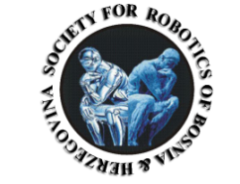 5th International Conference“NEW TECHNOLOGIES,DEVELOPMENT AND APPLICATION” NT-2019Sarajevo, Bosnia and Herzegovina, 27-29 June 2019.STATEMENT about the authorship and originality of the paperThe paper entitled:_________________________________________________________________________________________________________________________________________________________________________________________________________________ is the original work of the author (co-authors):___________________________________________________________________________________________________________________________________________________________________________________________andhas not been previously presented in the submitted form in any conference or published in any scientific or professional publications.Author (co-authors):____________________________________  signature  __________________________________________________________________  signature  __________________________________________________________________  signature  __________________________________________________________________  signature  ______________________________Place:_______________________________    Date:   _________________________Note:The original of the signed Statement should be sent at isak1910@hotmail.com; or optional address: ic.newtech@gmail.com by December30th, 2018.